Une femme rencontre Jésus à un puitsEnseignez les enfants à être toujours prêts à rendre témoignage.Choisissez de parmi ces activités pour enfants, les mieux adaptées à les leurs besoins et aux coutumes locales.Une femme SamaritaineFaites à un enfant plus âgé ou à un enseignant lire ou raconter le récit de la femme Samaritaine en Jean 4 : 4 à 42. Ceci décrit comment Jésus était prêt à annoncer, à chaque personne qu’il a rencontrée, les Bonnes Nouvelles de l’amour de Dieu, de son pardon, et de la vie éternelle.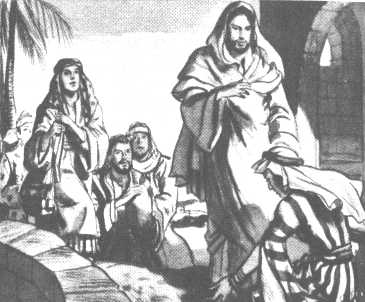 Si commode, laissez les enfants copier ou colorer cette image.Questions. Après avoir raconté le récit, posez ces questions. 
[Une réponse suit chaque question.]Que Jésus faisait-il au puits ? [Voir au verset 6]Pourquoi la femme a-t-elle été étonnée lorsque Jésus lui a demandé à boire ? [Voir au verset 9]Quel genre d’eau Jésus a-t-il offert de donner à la femme ? [14]Y a-t-il un endroit spécial où les gens doivent adorer Dieu ? [21, 24]Qui Jésus a-t-il dit qu’il est ? [Voir au verset 26]Que Jésus voulait-il dire lorsqu’il a dit que les champs sont mûrs pour la moisson ? [Réponse : Bien des gens sont prêts à répondre aux Bonnes Nouvelles de Jésus, mais nous devons les leur annoncer d’abord.]Dramatisez des parties du récit. Arrangez avec le chef de culte en assemblée que les enfants présentent ce bref drame. Mettez du temps avec les enfants à répéter le drame. Vous n’avez pas à employer toutes les parties.Faites à des enfants plus âgés ou à des adultes jouer les rôles suivants : Narrateur. Récapitule le récit et aide les enfants à se rappeler quoi dire et faire.Jésus. Se repose à côté de quelque chose représentant un puits.Samaritaine. Porte une cruche.Faites à des enfants en plus bas âge jouer les rôles suivants : Disciples portant de la nourritureSamaritainsJésus : (Reposez-vous à côté du puis.)Narrateur : (Racontez la première partie de du récit de Jean 4 : 1 à 26. Dites : ) « Écoutez ce que disent les disciples. »Disciples : « Jésus, tu es fatigué. Le voyage a été long. Reste ici à côté du puits et prends du repos. Nous nous rendrons dans ce village samaritain pour acheter de la nourriture. »Femme samaritaine : (Approchez-vous du puis, portant votre cruche.)Jésus : « S’il vous plaît, donnez-moi de l’eau à boire. »Samaritaine : (Étonnée, dites : ) « Vous êtes un Juif. Pourquoi me demandez-vous à boire, à moi qui suis une femme Samaritaine »Jésus : « Je peux vous donner de l’eau vive qui fera que vous n’ayez jamais plus soif. »Femme samaritaine : « Comment pouvez-vous faire cela ? »Jésus : « Je suis le Messie, celui que Dieu a choisi. »Narrateur : Racontez la deuxième partie du récit de Jean 4 : 27 à 38. Dites : ) « Écoutez ce que disent les disciples. »Samaritaine. (Éloignez-vous du puits lentement.)Disciples : « Regardez ! Qui est cette femme avec Jésus ? Elle a laissé sa cruche et retourne au village ! Elle semble être en émoi ! Jésus, prends de la nourriture. »Jésus : « J’ai un autre genre de nourriture. Ma nourriture est d’aider les gens à connaitre Dieu. Soyez toujours prêt à annoncer aux gens les Bonnes Nouvelles. »Narrateur : (Racontez la troisième partie du récit de Jean 4 : 39 à 42. Dites : ) « Écoutez ce que dit la Samaritaine. »Samaritaine : (Dites aux Samaritains, qui se tiennent à côté : ) « Venez voir un homme qui m’a dit tout ce que j’ai fait. Pourrait-il être celui que Dieu a choisi ? »Samaritains : « Allons voir cet homme. »  « Nous aussi, nous croiront en lui. »Narrateur : (Remerciez chacun qui a aidé avec le drame.)Si les enfants dramatisent ce récit pour les adultes, alors laissez-les poser également aux adultes les mêmes questions qui sont énumérées ci-dessus. Le narrateur pourrait également demander : « Quels sont d’autres exemples des personnes qui ont répondu à Jésus quand nous ne l’attendions pas ? » (Laissez tout le monde citer des exemples.)
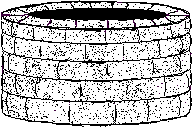 Dessinez une image d’un puits. Faites aux enfants copier cette image. Ils pourront montrer leurs images aux adultes durant le culte et l’expliquer. Elle illustre comment Dieu veut que nous soyons toujours prêts à offrir son « eau vive » à toute personne qui est disposée à la recevoir.Apprenez par cœur ensemble Colossiens 4 : 3.Poésie : Faites à quatre enfants réciter chacun un verset du Psaume 19 : 1 à 4 (2 à 5). Ils pourraient aussi exposer ceci pour les adultes.Prière : « Seigneur, nous sommes heureux que nous puissions t’adorer là où nous sommes. Tu aimes les gens de toutes les langues et cultures. Merci parce que tu nous as envoyés apporter les Bonnes Nouvelles aux gens de toutes les nations. Veuille nous rappeler que des gens qui nous entourent sont prêts à répondre à tes Bonnes Nouvelles. Aide-nous à rester fidèles pour les leur annoncer. »